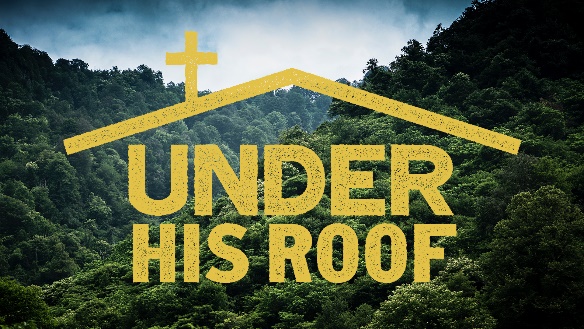 Meaty MinistryStudy GuideRead Colossians 3:1-4. What does Paul mean when he says believers have “died” in verse three? Does this idea relate to your own experience? Read Colossians 3:5-8. Do you think the sins mentioned in verse six are easier to “put away” than the sins mentioned in verse eight? Why?Read Colossians 3:12-14 and John 14:23-24. How do these two passages support each other? What do they say about your own love for Jesus?